Правила складання родоводівЛюдина, родовід якої складають, називається пробандом. Родовід зображають графічно у формі генеалогічного дерева.Основні символи, що їх використовують під час складання родоводу: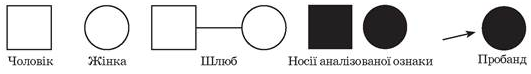 Старші покоління зображають зверху. Приклад родоводу та його опису: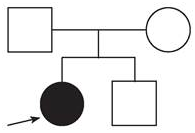 